Fram til 13. september i år kjemper politikerne om velgernes gunst i sametingsvalget. Men hva mener velgerne om hvem som bør kunne stemme ved valg til Sametinget? Hva er forskjellen mellom partiene som stiller til sametingsvalg? Hvordan driver man valgkamp i Sør-Norge valgkrets?   I boka Sametingsvalg - Tilhørighet, deltakelse, partipolitikk, har forskere søkt å gi svar på disse spørsmålene og flere til. Har du lyst å høre mer om sametingsvalget fra de som har forsket på dette, eller høre hva tre samepolitikere tenker om valgkampen og forskningsbasert kunnskap, kan du komme på lanseringen av boka. Dette skjer på UiT Campus Alta fredag, 10.09.21 kl. 11.00 Program:11.00	Velkommen 11.05 	Politisk avstand ved sametingsvalg: En kartlegging av det samiske ideologiske landskapet i Norge v/Jo Saglie, Institutt for samfunnsforskning.  11.15 	Hvem kan/bør/vil delta i det samiske demokratiet? Om ulike typer holdninger til Sametingets valgmanntall i Norge.  v/Torunn Pettersen, Sámi allaskuvla. 11.25	Sametingsvalg på sørnorsk, Valgkamp i en utfordrende valgkrets og informasjonsbehov v/Mikkel Berg-Nordlie, NIBR/Oslo Met 11.35       Sametingspresident Aili Keskitalo, Norgga Sámiid Riikasearvi (NSR) 11.45 	 Sametingsrepresentant Ronny Wilhelmsen, Bargiidbellodat (Ap)11.55    	 Sametingsrepresentant Torill Bakken Kåven, Nordkalottfolket12.05-1300  Spørsmål og kommentarerServering av Kaffe, te, kaker og rundstykker Arr: UIT Alta og Sámediggi/ Sametinget BoklanseringSametingsvalgTilhørighet, deltakelse, partipolitikkSámediggeválgaGullevašvuohta, oassálastin ja bellodatpolitihkkaFredag 10.09 2021 kl 11.00Cafe TamsøyUiT Campus Alta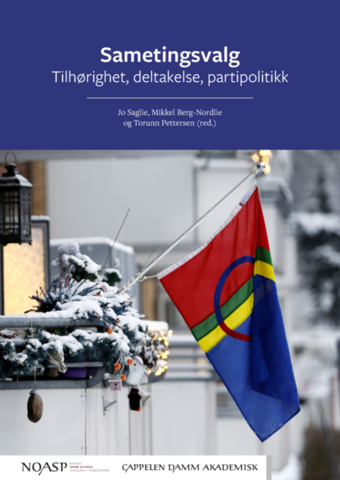 